ESCOLA _________________________________DATA:_____/_____/_____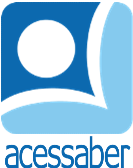 PROF:_______________________________________TURMA:___________NOME:________________________________________________________A MENTIRA TEM PERNA CURTA	A centopeia Samy era carismática e prestativa com todos no jardim, mas tinha um pequeno defeito: contava mentiras. Por esse motivo, nem todos acreditavam nas coisas que ela falava.	- Você sabia que eu já visitei uma floresta encantada cheia de fadas? – perguntou Samy à borboleta.	- Isso não pode ser verdade, Samy. Sua mãe disse que você nunca saiu do jardim – respondeu a borboleta.	Não adiantava: por mais que todos soubessem a verdade, Samy continuava contando mentiras.	Certo dia, uma sábia passarinha disse a Samy que, se ela continuasse contando mentiras, apareceriam bolinhas coloridas por todo o seu corpo. A centopeia não acreditou, mas foi só ela mentir que uma bolinha verde apareceu em sua cabeça. Ainda assim, Samy continuou mentindo e no fim do dia, seu corpo estava colorido.	Samy não gostou de ficar parecendo um arco-íris e se arrependeu de ter contado tantas mentiras. As bolinhas coloridas sumiram depois de alguns dias, Samy passou a falar só a verdade.180 histórias para se divertir. 
Editora: Ciranda Cultural.QuestõesQual é o título do texto?R: __________________________________________________________________Quantos parágrafos há no texto? R: __________________________________________________________________Cite as qualidades de Samy?R: __________________________________________________________________Qual é o maior defeito de Samy?R: __________________________________________________________________O que Samy contou a borboleta?R: ______________________________________________________________________________________________________________________________________O que a borboleta respondeu a Samy?R: ______________________________________________________________________________________________________________________________________________________________________________________________________________________________________________________________________________O que uma sábia passarinha disse a Samy?R: ______________________________________________________________________________________________________________________________________________________________________________________________________________________________________________________________________________Como Samy não acreditou na sábia, o que aconteceu no fim do dia?R: ______________________________________________________________________________________________________________________________________________________________________________________________________________________________________________________________________________Que decisão Samy tomou depois de ficar parecendo um arco-íris?R: ______________________________________________________________________________________________________________________________________________________________________________________________________________________________________________________________________________Use sua criatividade e crie uma mentira que Samy diria:R: ______________________________________________________________________________________________________________________________________________________________________________________________________________________________________________________________________________